Администрация Петропавловск-Камчатского городского округа информирует население о проведении по инициативе Главы Петропавловск-Камчатского городского округа публичных слушаний по вопросу «О внесении изменений в Устав Петропавловск-Камчатского городского округа».Проведение публичных слушаний назначено на 03.08.2021 в 15:00 часов по адресу: город Петропавловск-Камчатский, улица Ленинская, дом 14, в зале № 207 здания администрации Петропавловск-Камчатского городского округа.Предложения по проекту решения Городской Думы Петропавловск-Камчатского городского округа «О внесении изменений в Устав Петропавловск-Камчатского городского округа» направляются в организационный комитет по проведению публичных слушаний с 16.07.2021 до окончания проведения публичных слушаний.Предложения принимаются по адресу: 683000, город Петропавловск-Камчатский, улица Ленинская, дом 14, кабинет № 218, понедельник - четверг с 9:00 до 17:30 часов (перерыв с 13:00 до 14:00 часов), пятница с 9:00 до 16:00 часов.ПРОЕКТРЕШЕНИЕот __________ № ____-ндО внесении изменений в Устав Петропавловск-Камчатского городского округаПринято Городской Думой Петропавловск-Камчатского городского округа(решение от _________ № _____-р)1. В абзаце пятом части 1 статьи 9 слова «далее по тексту -» заменить словами «далее по тексту также».2. В части 1статьи 11:1) в пункте 5 слова «за сохранностью автомобильных дорог местного значения» заменить словами «на автомобильном транспорте, городском наземном электрическом транспорте и в дорожном хозяйстве»;2) в пункте 25 слова «осуществление контроля за их соблюдением» заменить словами «осуществление муниципального контроля в сфере благоустройства, предметом которого является соблюдение правил благоустройства территории городского округа, в том числе требований к обеспечению доступности для инвалидов объектов социальной, инженерной и транспортной инфраструктур и предоставляемых услуг (при осуществлении муниципального контроля в сфере благоустройства может выдаваться предписание об устранении выявленных нарушений обязательных требований, выявленных в ходе наблюдения за соблюдением обязательных требований (мониторинга безопасности)»;3) в пункте 31 слова «использования и охраны» заменить словами «охраны и использования»;4) пункт 44 изложите в следующей редакции:«44) осуществление муниципального контроля за единой теплоснабжающей организацией обязательств по строительству, реконструкции и (или) модернизации объектов теплоснабжения.».3. В части 2 статьи 28:1) в пункте 30 слова «за обеспечением сохранности автомобильных дорог местного значения» заменить словами «на автомобильном транспорте, городском наземном электрическом транспорте и в дорожном хозяйстве»;2) пункт 39 изложить в следующей редакции:«39) определение порядка оплаты труда депутатов, выборных должностных лиц местного самоуправления, осуществляющих свои полномочия на постоянной основе, председателя Контрольно-счетной палаты городского округа и аудиторов Контрольно-счетной палаты городского округа, муниципальных служащих, а также порядка назначения и выплаты ежемесячной доплаты к пенсии лицам, замещавшим муниципальные должности, и пенсии за выслугу лет лицам, замещавшим должности муниципальной службы;»;3) в пункте 60 слова «обязанности для субъектов предпринимательской и инвестиционной деятельности» заменить словами «обязательные требования для субъектов предпринимательской и иной экономической деятельности, обязанности для субъектов инвестиционной деятельности».4. В части 1 статьи 48:1) в пункте 10 слова «за обеспечением сохранности автомобильных дорог местного значения в границах городского округа;» заменить словами «на автомобильном транспорте, городском наземном электрическом транспорте и в дорожном хозяйстве в границах городского округа; утверждение положения о муниципальном контроле на автомобильном транспорте, городском наземном электрическом транспорте и в дорожном хозяйстве в границах городского округа;»;2) в пункте 60 слова «обязанности для субъектов предпринимательской и инвестиционной деятельности» заменить словами «обязательные требования для субъектов предпринимательской и иной экономической деятельности, обязанности для субъектов инвестиционной деятельности».5. Статью 54 изложить в следующей редакции:«Статья 54. Полномочия Контрольно-счетной палаты городского округа1. Внешний муниципальный финансовый контроль осуществляется Контрольно-счетной палатой городского округа:- в отношении органов местного самоуправления городского округа 
и муниципальных органов, муниципальных учреждений и муниципальных унитарных предприятий, а также иных организаций, если они используют имущество, находящееся в собственности городского округа;- в отношении иных лиц в случаях, предусмотренных Бюджетным кодексом Российской Федерации и другими федеральными законами.Органы местного самоуправления городского округа и муниципальные органы, организации, в отношении которых Контрольно-счетная палата городского округа вправе осуществлять внешний муниципальный финансовый контроль или которые обладают информацией, необходимой для осуществления внешнего муниципального финансового контроля, их должностные лица в установленные законом Камчатского края сроки обязаны представлять в Контрольно-счетную палату городского округа по ее запросам информацию, документы и материалы, необходимые для проведения контрольных и экспертно-аналитических мероприятий. 2. Контрольно-счетная палата городского округа осуществляет следующие основные полномочия:1) организация и осуществление контроля за законностью и эффективностью использования средств бюджета городского округа, а также иных средств в случаях, предусмотренных законодательством Российской Федерации;2) экспертиза проектов бюджета городского округа, проверка и анализ обоснованности его показателей;3) внешняя проверка годового отчета об исполнении бюджета городского округа;4) проведение аудита в сфере закупок товаров, работ и услуг в соответствии с Федеральным законом от 05.04.2013 № 44-ФЗ «О контрактной системе в сфере закупок товаров, работ, услуг для обеспечения государственных и муниципальных нужд»;5) оценка эффективности формирования муниципальной собственности, управления и распоряжения такой собственностью и контроль за соблюдением установленного порядка формирования такой собственности, управления и распоряжения такой собственностью (включая исключительные права на результаты интеллектуальной деятельности);6) оценка эффективности предоставления налоговых и иных льгот и преимуществ, бюджетных кредитов за счет средств бюджета городского округа, а также оценка законности предоставления муниципальных гарантий и поручительств или обеспечения исполнения обязательств другими способами по сделкам, совершаемым юридическими лицами и индивидуальными предпринимателями за счет средств бюджета городского округа и имущества, находящегося в муниципальной собственности;7) экспертиза проектов муниципальных правовых актов в части, касающейся расходных обязательств городского округа, экспертиза проектов муниципальных правовых актов, приводящих к изменению доходов бюджета городского округа, а также муниципальных программ (проектов муниципальных программ);8) анализ и мониторинг бюджетного процесса в городском округе, в том числе подготовка предложений по устранению выявленных отклонений в бюджетном процессе и совершенствованию бюджетного законодательства Российской Федерации;9) проведение оперативного анализа исполнения и контроля за организацией исполнения бюджета городского округа в текущем финансовом году, ежеквартальное представление информации о ходе исполнения бюджета городского округа, о результатах проведенных контрольных и экспертно-аналитических мероприятий в Городскую Думу и Главе городского округа;10) осуществление контроля за состоянием муниципального внутреннего и внешнего долга;11) оценка реализуемости, рисков и результатов достижения целей социально-экономического развития городского округа, предусмотренных документами стратегического планирования городского округа, в пределах компетенции Контрольно-счетной палаты городского округа;12) участие в пределах полномочий в мероприятиях, направленных на противодействие коррупции;13) иные полномочия в сфере внешнего муниципального финансового контроля, установленные федеральными законами, законами Камчатского края, настоящим Уставом и нормативными правовыми актами Городской Думы.».6. Статью 55 изложить в следующей редакции:«Статья 55. Состав Контрольно-счетной палаты городского округа и полномочия должностных лиц1. Контрольно-счетная палата городского округа состоит из председателя, аудиторов и аппарата Контрольно-счетной палаты городского округа.Должности председателя, аудиторов Контрольно-счетной палаты городского округа относятся к муниципальным должностям.Порядок деятельности Контрольно-счетной палаты городского округа определяется нормативным правовым актом, принимаемым Городской Думы.Штатная численность Контрольно-счетной палаты городского округа определяется правовым актом Городской Думы по представлению председателя Контрольно-счетной палаты городского округа с учетом необходимости выполнения возложенных законодательством полномочий, обеспечения организационной и функциональной независимости Контрольно-счетной палаты городского округа.Порядок рассмотрения кандидатур на должности председателя, аудиторов Контрольно-счетной палаты городского округа устанавливается нормативным правовым актом Городской Думы.Решение о назначении на должности председателя, аудиторов Контрольно-счетной палаты городского округа принимается открытым голосованием большинством голосов от числа депутатов Городской Думы, присутствующих на заседании Городской Думы.Срок полномочий председателя, аудитора Контрольно-счетной палаты городского округа составляет 5 лет, по истечении которых полномочия председателя, аудитора Контрольно-счетной палаты городского округа прекращаются.От имени городского округа полномочия в части заключения и реализации контрактов с председателем и аудитором Контрольно-счетной палаты городского округа осуществляет председатель Городской Думы.2. Контрольно-счетная палата городского округа возглавляется председателем, назначаемым Городской Думой.Председателем Контрольно-счетной палаты городского округа может быть гражданин Российской Федерации, имеющий высшее образование, опыт работы в области государственного, муниципального управления, государственного, муниципального контроля (аудита), экономики, финансов, юриспруденции не менее 5 лет и обладающий знаниями Конституции Российской Федерации, федерального законодательства, в том числе бюджетного законодательства Российской Федерации и иных нормативных правовых актов, регулирующих бюджетные правоотношения, законодательства Российской Федерации о противодействии коррупции, Устава, законов Камчатского края и иных нормативных правовых актов, настоящего Устава и иных муниципальных правовых актов применительно к исполнению должностных обязанностей, а также общих требований к стандартам внешнего государственного и муниципального аудита (контроля) для проведения контрольных и экспертно-аналитических мероприятий контрольно-счетными органами субъектов Российской Федерации и муниципальных образований, утвержденных Счетной палатой Российской Федерации.3. Председатель Контрольно-счетной палаты городского округа:1) осуществляет общее оперативное руководство деятельностью Контрольно-счетной палаты городского округа и организует ее работу в соответствии с федеральным законодательством, законодательством Камчатского края, настоящим Уставом и нормативными правовыми актами городского округа;2) контролирует исполнение Контрольно-счетной палатой городского округа поручений Городской Думы и предложений Главы городского округа;3) направляет в Городскую Думу и администрацию городского округа отчеты и заключения по результатам проведенных контрольных и экспертно-аналитических мероприятий;4) председательствует на заседаниях коллегии Контрольно-счетной палаты городского округа;5) утверждает в соответствии с планом деятельности Контрольно-счетной палаты программы и планы контрольных мероприятий, выдает удостоверения на право проведения контрольных мероприятий;6) по согласованию с председателем Городской Думы утверждает структуру и штатное расписание Контрольно-счетной палаты городского округа в пределах штатной численности Контрольно-счетной палаты городского округа, определяемой правовым актом Городской Думы по представлению председателя Контрольно-счетной палаты городского округа с учетом необходимости выполнения возложенных законодательством полномочий, обеспечения организационной и функциональной независимости Контрольно-счетной палаты городского округа;7) представляет Контрольно-счетную палату городского округа в органах государственной власти Камчатского края и органах местного самоуправления, 
в контрольных органах, а также в иных организациях;8) подписывает распоряжения и приказы Контрольно-счетной палаты по вопросам, отнесенным к ее компетенции федеральными законами, законами Камчатского края, настоящим Уставом;9) осуществляет иные полномочия в соответствии с федеральными законами, законами Камчатского края, нормативными правовыми актами, принимаемыми Городской Думой, настоящим Уставом.Во исполнение возложенных на него полномочий председатель Контрольно-счетной палаты городского округа заключает контракты и договоры.Председатель Контрольно-счетной палаты городского округа имеет право принимать участие в сессиях Городской Думы и заседаниях комитетов, комиссий и рабочих групп Городской Думы. В период отсутствия председателя Контрольно-счетной палаты городского округа его обязанности исполняет аудитор Контрольно-счетной палаты городского округа на основании приказа Контрольно-счетной палаты городского округа, согласованного председателем Городской Думы или лицом, исполняющим его обязанности, либо на основании решения Городской Думы (принятого в условиях отсутствия приказа Контрольно-счетной палаты о назначении исполняющего обязанности председателя Контрольно-счетной палаты, либо несогласования такого приказа председателем Городской Думы).4. Аудитором Контрольно-счетной палаты городского округа может быть гражданин Российской Федерации, имеющий высшее образование, опыт работы в области государственного, муниципального управления, государственного, муниципального контроля (аудита), экономики, финансов, юриспруденции не менее 5 лет и обладающий знаниями Конституции Российской Федерации, федерального законодательства, в том числе бюджетного законодательства Российской Федерации и иных нормативных правовых актов, регулирующих бюджетные правоотношения, законодательства Российской Федерации о противодействии коррупции, Устава, законов Камчатского края и иных нормативных правовых актов, настоящего Устава и иных муниципальных правовых актов применительно к исполнению должностных обязанностей, а также общих требований к стандартам внешнего государственного и муниципального аудита (контроля) для проведения контрольных и экспертно-аналитических мероприятий контрольно-счетными органами субъектов Российской Федерации и муниципальных образований, утвержденных Счетной палатой Российской Федерации.Аудитор Контрольно-счетной палаты городского округа возглавляет определенное направление деятельности Контрольно-счетной палаты городского округа, которое охватывает комплекс, группу или совокупность доходных и (или) расходных статей бюджета городского округа, объединенных единством назначения. Конкретное содержание направления деятельности Контрольно-счетной палаты городского округа, возглавляемого аудитором Контрольно-счетной палаты городского округа, устанавливается решением коллегии Контрольно-счетной палаты городского округа.Аудитор организует проведение контрольных мероприятий, участвует в их проведении и руководит деятельностью инспекторов и иных штатных работников аппарата Контрольно-счетной палаты городского округа по закрепленному за ним направлению.Аудитор Контрольно-счетной палаты городского округа имеет право принимать участие в сессиях Городской Думы и заседаниях комитетов, комиссий и рабочих групп Городской Думы. 5. Должностные лица Контрольно-счетной палаты городского округа обязаны соблюдать ограничения, запреты, исполнять обязанности, которые установлены Федеральным законом от 25.12.2008 № 273-ФЗ 
«О противодействии коррупции», Федеральным законом от 03.12.2012 
№ 230-ФЗ «О контроле за соответствием расходов лиц, замещающих государственные должности, и иных лиц их доходам», Федеральным законом 
от 07.05.2013 № 79-ФЗ «О запрете отдельным категориям лиц открывать и иметь счета (вклады), хранить наличные денежные средства и ценности в иностранных банках, расположенных за пределами территории Российской Федерации, владеть и (или) пользоваться иностранными финансовыми инструментами».».7. Абзац четвертый части 11 статьи 59 дополнить словами «, регистрация в качестве сетевого издания: Эл № ФС77-800067 от 31.12.2020».8. В части 2 статьи 61 после слова «распоряжения» дополнить словами 
«и приказы».Глава Петропавловск-Камчатскогогородского округа							         К.В. Брызгин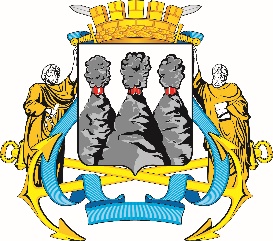 ГОРОДСКАЯ ДУМАПЕТРОПАВЛОВСК-КАМЧАТСКОГО ГОРОДСКОГО ОКРУГА